План работ по содержанию общего имущества МКД на 2013 год  ул.  Харьковская   д . №. 85А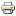 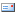 